桃園市國民小學多元族群探索教育體驗營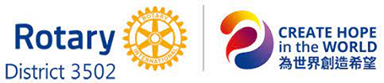 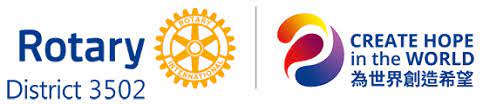 目的: 建立DHI(多元、平等、包容)的社會精神。協助學童發展溝通、信賴、尊重及解決問題的技巧。開發多元族群學童智能，增加其未來競爭力。提供多元族群學童展能舞台，提升其自信心。提升多元族群學童對社會關懷感受力，萌發感恩惜福之胸懷。指導單位:桃園市政府教育局主辦單位:國際扶輪3502地區:    北區扶輪社、蘆竹扶輪社、和平扶輪社、北辰扶輪社、童心扶輪    社、桃園市童軍會三、承辦單位:童心扶輪社四、活動日期:112年12月16日，上午8時至下午13時。五、活動地點:國立桃園高中(桃園市桃園區成功路三段38號)六、費用:全額由主辦單位自籌七、參加對象:桃園市國小各類多元文化及族群學童，依報名順序錄取120     名。(提供餐盒及紀念品)八、活動內容:定向越野、樹攀體驗學習、防震教育九、報名方式:請向桃園市童軍會報名，以小隊報名。每小隊一位帶隊老師十             位學童(報名表如附件一),報名截止即日起至日11/30日為止。十、工作人員及帶隊服務老師活動期間，請准予公（差）假登記，並於兩年內    在不支領代課鐘點費及不影響課務前提下，自行擇日補假。十一、預期效應:  (一) 能讓濟世行善、積德服務的精神得以傳揚。  (二) 能讓多元族群學童感受社會溫暖，懷抱感恩。  (三) 能讓多元族群學童發展合作學習，並提升團隊技能。（四）能讓多元族群學童具有正向回饋，發揮自助、助人的能力。十二、活動聯絡人:蔡文煌，行動電話：0922678876,報名表如附件★若有未盡事宜將另行公告並通知參與學童學校桃園市國民小學多元族群探索教育體驗營                                                               報名表學校名稱:                         聯絡人:              電話:         註:報名表請於12月10前寄回:Emai:zzz888tw@yahoo.com.蔡文煌身  份姓   名連絡電話葷/素備  註帶隊老師學生1學生2學生3學生4學生5學生6學生7學生8學生9學生10